Pályázati Űrlap – Nordic Junior Curling Tour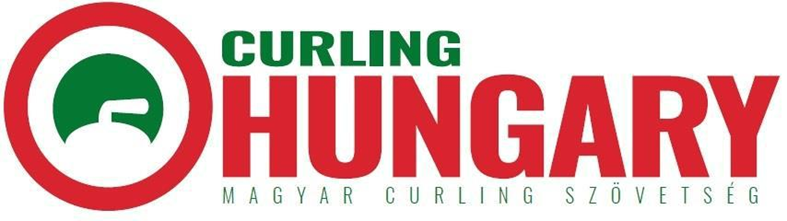 NévKlubCurling kezdési évemail címtelefonszámjátékosmúlt/eredményekcélok/miért szeretne részt venni